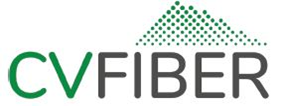 CVFiber Policy Committee 
Wednesday, Sept. 6, 2023       8:00 PM - 9:00 PM Virtual meeting – note time changeJoin on your computer or mobile apphttps://cvfiber.net/mtg/policyOr phone in (audio only)+1 689-206-9353Phone conference ID: 838 047 777#Agenda Call to orderChanges to agendaPublic commentApproval of July 5, 2023 draft meeting minutesPersonnel Policy legal reviewUpdate on digital equity effortsOther businessAdjourn